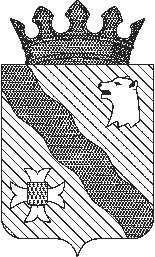 Об утверждении Административного 
регламента осуществления муниципального 
контроля за соблюдением Правил благоустройства 
территории Нытвенского городского округаВ соответствии с Федеральным законом от 6 октября 2003 г. № 131-ФЗ "Об общих принципах организации местного самоуправления в Российской Федерации", Федеральным законом от 26 декабря 2008 г. № 294-ФЗ "О защите прав юридических лиц и индивидуальных предпринимателей при осуществлении государственного контроля (надзора) и муниципального контроля", Постановлением Правительства Пермского края от 1 июня 2012 г. № 383-п "Об утверждении Порядка разработки и принятия административных регламентов осуществления муниципального контроля", решением Думы Нытвенского городского округа от 25.12.2019 №138 "Об утверждении Правил благоустройства территории Нытвенского городского округа": ПОСТАНОВЛЯЮ:Утвердить прилагаемый Административный регламент осуществления муниципального контроля за соблюдением Правил благоустройства территории Нытвенского городского округа.Утвердить прилагаемый Порядок оформления плановых (рейдовых) заданий на проведение плановых (рейдовых) осмотров, обследований и результатов плановых (рейдовых) осмотров, обследований. Постановление опубликовать (обнародовать) на официальном сайте муниципального образования «Нытвенский городской округ» в сети «Интернет» по адресу: http://nytva.permarea.ru/.  Постановление вступает в силу после опубликования. Контроль за исполнением Постановления возложить на первого заместителя главы администрации округа.Глава администрации городского округа                                  Р.М. ХаертдиновУТВЕРЖДЕНПостановлением администрации Нытвенского городского округа от ____________ № ___________Административный регламент осуществления муниципального контроля за соблюдением Правил благоустройства территории Нытвенского городского округаОбщие положенияНастоящий Административный регламент осуществления муниципального контроля за соблюдением Правил благоустройства территории Нытвенского городского округа (далее - Административный регламент) определяет последовательность и сроки выполнения административных процедур осуществления муниципального контроля 
за соблюдением правил благоустройства территории Нытвенского городского округа (далее - контроль за соблюдением Правил), ответственность, порядок 
и формы контроля за осуществлением административных процедур, порядок 
и формы обжалования действий (бездействия) должностных лиц отраслевых (функциональных) органов администрации Нытвенского городского округа, уполномоченных на осуществление контроля за соблюдением Правил 
(далее - уполномоченное должностное лицо), а также принимаемых 
ими решений при осуществлении контроля за соблюдением Правил.Контроль за соблюдением Правил осуществляется Управлением ЖКХ, благоустройства и транспорта администрации Нытвенского городского округа и территориальными отделами администрации Нытвенского городского округа (далее - уполномоченный орган) в форме проведения плановых и внеплановых проверок (далее - проверки), плановых (рейдовых) осмотров, обследований, исполнения требований, установленных Правилами благоустройства территории Нытвенского городского округа, утвержденными решением Думы Нытвенского городского округа от 25 декабря 2019 г. № 138 (далее - Правила), юридическими лицами, индивидуальными предпринимателями, а также плановых (рейдовых) осмотров, обследований, являющихся мероприятиями по контролю, при проведении которых 
не требуется взаимодействие уполномоченных должностных 
лиц с юридическими лицами и индивидуальными предпринимателями. Перечень правовых актов, регулирующих осуществление контроля за соблюдением Правил:- Конституция Российской Федерации:- Федеральный закон от 6 октября 2003 г. № 131-ФЗ "Об общих принципах организации местного самоуправления в Российской Федерации":- Федеральный закон от 2 мая 2006 г. № 59-ФЗ "О порядке рассмотрения обращений граждан Российской Федерации":- Федеральный закон от 26 декабря 2008 г. № 294-ФЗ "О защите прав юридических лиц и индивидуальных предпринимателей при осуществлении государственного контроля (надзора) и муниципального контроля" 
(далее - Федеральный закон № 294-ФЗ):- Постановление Правительства Российской Федерации от 30 июня 2010г. № 489 "Об утверждении Правил подготовки органами государственного контроля (надзора) и органами муниципального контроля ежегодных планов проведения плановых проверок юридических лиц и индивидуальных предпринимателей":- Приказ Министерства экономического развития Российской Федерации от 30 апреля 2009 г. № 141 "О реализации положений Федерального закона 
"О защите прав юридических лиц и индивидуальных предпринимателей 
при осуществлении государственного контроля (надзора) и муниципального контроля" (далее - Приказ от 30 апреля 2009 г. № 141):- Закон Пермского края от 6 апреля 2015 г. № 460-ПК 
"Об административных правонарушениях в Пермском крае":- решение Думы Нытвенского городского округа от 25 декабря 2019 г. 
№ 138 "Об утверждении Правил благоустройства территории Нытвенского городского округа":Предметом контроля за соблюдением Правил является проверка соблюдения юридическими лицами, их руководителями и иными должностными лицами, индивидуальными предпринимателями, 
их уполномоченными представителями требований, установленных Правилами.Результатом осуществления контроля за соблюдением Правил является обеспечение соблюдения юридическими лицами, индивидуальными предпринимателями требований, установленных Правилами.Права и обязанности уполномоченных должностных лиц, осуществляющих контроль за соблюдением ПравилУполномоченные должностные лица при осуществлении контроля за соблюдением Правил имеют право:При проведении проверки беспрепятственно при предъявлении служебного удостоверения, копии решения (правового акта) руководителя уполномоченного органа о проведении проверки, а при проведении внеплановой выездной проверки по основаниям, указанным в подпунктах 
"а" и "б" пункта 2, пункте 2.1 части 2 статьи 10 Федерального закона 
№ 294-ФЗ, копии документа о согласовании проведения внеплановой проверки с органом прокуратуры посещать в порядке, установленном законодательством Российской Федерации, территории, здания, строения, сооружения, а также проводить необходимые исследования, испытания, экспертизы, расследования и другие мероприятия.Запрашивать и безвозмездно получать на основании мотивированных письменных запросов от органов государственной власти, органов местного самоуправления, юридических лиц, индивидуальных предпринимателей информацию и документы, необходимые для рассмотрения в ходе проведения проверки соблюдения требований, установленных Правилами.Составлять акты по результатам проверок, плановых (рейдовых) осмотров, обследований.Выдавать предписания об устранении нарушений Правил 
(далее – предписание) юридическим лицам, индивидуальным предпринимателям об устранении нарушений требований, установленных Правилами, выявленных при осуществлении контроля за соблюдением Правил.Составлять протоколы об административных правонарушениях 
в случаях, предусмотренных действующим законодательством.Обращаться в органы внутренних дел за содействием 
в предотвращении и пресечении действий, препятствующих осуществлению контроля за соблюдением Правил, а также в установлении юридических лиц, индивидуальных предпринимателей, в чьих действиях имеются явные признаки нарушений Правил.В порядке, установленном действующим законодательством, привлекать к проведению мероприятий по контролю за соблюдением Правил экспертов, экспертные организации.Осуществлять взаимодействие с органами федеральной исполнительной власти, уполномоченными исполнительными органами государственной власти Пермского края, правоохранительными органами, общественными объединениями, гражданами.Обратиться в суд с иском о взыскании с гражданина, юридического лица, индивидуального предпринимателя, расходов, понесенных органом муниципального контроля в связи с рассмотрением поступивших заявлений, обращений указанных лиц, если в заявлениях, обращениях были указаны заведомо ложные сведения.Направлять предостережения юридическим лицам, индивидуальным предпринимателям о недопустимости нарушения требований, установленных Правилами.Осуществлять иные полномочия, предусмотренные законодательством Российской Федерации.Уполномоченные должностные лица при осуществлении контроля за соблюдением Правил обязаны:Своевременно и в полной мере исполнять предоставленные 
в соответствии с законодательством Российской Федерации полномочия 
по предупреждению, выявлению и пресечению нарушений требований, установленных Правилами.Соблюдать законодательство Российской Федерации, права 
и законные интересы юридического лица, индивидуального предпринимателя, проверка которых проводится.Проводить проверку на основании распоряжения руководителя уполномоченного органа.Проводить проверку только во время исполнения служебных обязанностей, выездную проверку - только при предъявлении служебных удостоверений, копии распоряжения руководителя уполномоченного органа 
и в случаях, установленных законодательством Российской Федерации, копии документа о согласовании проведения проверки.Не препятствовать руководителю, иному должностному лицу 
или уполномоченному представителю юридического лица, индивидуальному предпринимателю, его уполномоченному представителю присутствовать 
при проведении проверки и давать разъяснения по вопросам, относящимся 
к предмету проверки.Представлять руководителю, иному должностному лицу 
или уполномоченному представителю юридического лица, индивидуальному предпринимателю, его уполномоченному представителю, присутствующим при проведении проверки, информацию и документы, относящиеся к предмету проверки.Знакомить руководителя, иное должностное лицо 
или уполномоченного представителя юридического лица, индивидуального предпринимателя, его уполномоченного представителя с документами 
и (или) информацией, полученными в рамках межведомственного информационного взаимодействия, а также с результатами проверки.Учитывать при определении мер, принимаемых по фактам выявленных нарушений, соответствие указанных мер тяжести нарушений, 
их потенциальной опасности для жизни, здоровья людей, для животных, растений, окружающей среды, безопасности государства, для возникновения чрезвычайных ситуаций природного и техногенного характера, а также 
не допускать необоснованное ограничение прав и законных интересов граждан, в том числе индивидуальных предпринимателей, юридических лиц.Доказывать обоснованность своих действий при их обжаловании юридическими лицами, индивидуальными предпринимателями в порядке, установленном законодательством Российской Федерации.Соблюдать сроки проведения проверки, установленные законодательством Российской Федерации.Не требовать от юридического лица, индивидуального предпринимателя документы и иные сведения, представление которых 
не предусмотрено законодательством Российской Федерации.Перед началом проведения выездной проверки по просьбе руководителя, иного должностного лица или уполномоченного представителя юридического лица, индивидуального предпринимателя, его уполномоченного представителя ознакомить их с положениями настоящего Административного регламента.Осуществлять запись о проведенной проверке в журнале учета проверок в случае его наличия у юридического лица, индивидуального предпринимателя.Выполнять иные обязанности, предусмотренные Федеральным законом № 294-ФЗ.Уполномоченные должностные лица при осуществлении контроля за соблюдением Правил не вправе.Проверять выполнение требований, установленных муниципальными правовыми актами администрации Нытвенского городского округа, не опубликованных в установленном законодательством Российской Федерации порядке, если проверка таких требований не относится 
к полномочиям уполномоченного должностного лица.Осуществлять выездную проверку в случае отсутствия 
при ее проведении руководителя, иного должностного лица 
или уполномоченного представителя юридического лица, индивидуального предпринимателя, его уполномоченного представителя, за исключением случая проведения такой проверки по факту причинения вреда жизни, здоровью граждан, животным, растениям, окружающей среде, безопасности государства, возникновения чрезвычайных ситуаций природного 
и техногенного характера.Требовать представления документов, информации, если они 
не являются объектами контроля за соблюдением Правил или не относятся 
к предмету контроля за соблюдением Правил, изымать оригиналы таких документов.Распространять информацию, полученную в результате проведения контроля за соблюдением Правил и составляющую государственную, коммерческую, служебную, иную охраняемую законом тайну, за исключением случаев, предусмотренных законодательством Российской Федерации.Превышать установленные сроки проведения контроля 
за соблюдением Правил.Осуществлять выдачу юридическим лицам, индивидуальным предпринимателям предписаний или предложений о проведении за их счет мероприятий по контролю за соблюдением Правил.Требовать от юридического лица, индивидуального предпринимателя представления документов и (или) информации, включая разрешительные документы, имеющиеся в распоряжении иных государственных органов, органов местного самоуправления либо подведомственных государственным органам или органам местного самоуправления организаций, включенные в определенный Правительством Российской Федерации перечень.Требовать от юридического лица, индивидуального предпринимателя представления документов, информации до даты начала проведения проверки.Права и обязанности лиц, в отношении которых осуществляются мероприятия по контролю за соблюдением ПравилРуководитель, иное должностное лицо или уполномоченный представитель юридического лица, индивидуальный предприниматель, 
его уполномоченный представитель при проведении проверки имеют право:Непосредственно присутствовать при проведении контроля 
за соблюдением Правил, давать объяснения по вопросам, относящимся 
к предмету проверки.Получать от уполномоченного органа, его должностных 
лиц информацию, относящуюся к предмету проверки, представление которой предусмотрено Федеральным законом № 294-ФЗ.Знакомиться с документами и (или) информацией, полученными уполномоченным органом в рамках межведомственного информационного взаимодействия от иных государственных органов, органов местного самоуправления либо подведомственных государственным органам 
или органам местного самоуправления организаций, в распоряжении которых находятся эти документы и (или) информация.Представлять документы и (или) информацию, запрашиваемые 
в рамках межведомственного информационного взаимодействия, 
в уполномоченный орган по собственной инициативе.Знакомиться с результатом проверки и указывать в акте проверки 
о своем ознакомлении с результатами проверки, согласии или несогласии 
с ними, а также с отдельными действиями уполномоченных должностных 
лиц уполномоченного органа.Обжаловать действия (бездействие) уполномоченных должностных лиц, повлекшие за собой нарушение прав юридического лица, индивидуального предпринимателя при проведении проверки, 
в административном и (или) судебном порядке в соответствии 
с законодательством Российской Федерации.Привлекать к участию в проверке Уполномоченного 
при Президенте Российской Федерации по защите прав предпринимателей либо Уполномоченного по защите прав предпринимателей в Пермском крае.Иные права, предусмотренные законодательством Российской Федерации.Руководитель, иное должностное лицо или уполномоченный представитель юридического лица, индивидуальный предприниматель, 
его уполномоченный представитель при проведении проверки обязаны.Присутствовать или обеспечить присутствие руководителей, иных должностных лиц или уполномоченных представителей при проведении проверок.Представлять информацию, материалы и документы, необходимые для осуществления контроля за соблюдением Правил.Выполнять иные обязанности, предусмотренные законодательством Российской Федерации.Юридические лица, их руководители, иное должностное лицо или уполномоченный представитель юридического лица, индивидуальный предприниматель, его уполномоченный представитель, необоснованно препятствующие проведению проверок, уклоняющиеся от проведения проверок и (или) не исполняющие в установленный срок предписаний уполномоченного органа об устранении выявленных нарушений требований, установленных Правилами, несут ответственность в соответствии 
с законодательством Российской Федерации.Требования к порядку осуществления контроля за соблюдением ПравилПорядок информирования об осуществлении контроля 
за соблюдением Правил:Информация об органах контроля за соблюдением Правил:Управление ЖКХ, благоустройства и транспорта администрации Нытвенского городского округа, г. Нытва, ул. К. Либкнехта 2а, каб10, 
тел. 3-20-44, 3-12-14.Новоильинский территориальный отдел, п. Новоильинский, 
ул. Ленина 79, тел. 27-5-29.Чайковский территориальный отдел, ст. Чайковская, 
ул. Коробейникова 4, тел. 24-5-86, 24-6-13.Григорьевско-Постаноговский территориальный отдел, 
с. Григорьевское, ул. Советская 1, тел. 29-0-23, 25-2-44 (Мокино), 29-6-26 (Постаноги).Шерьинско-Чекменевский территориальный отдел, с. Шерья, 
ул. Некрасова 2, тел. 28-3-42, 28-5-23, 26-4-15 (Н. Гаревая).Уральский территориальный отдел, рп. Уральский, ул. Московская 192, тел. 5-10-50.Информация, указанная в пункте 4.1.1. настоящего Административного регламента, размещается на:- официальном сайте муниципального образования «Нытвенского городское округа» в сети «Интернет»: http://nytva.permarea.ru/.- на Едином портале государственных и муниципальных услуг (функций): www.gosuslugi.ru.- сообщается должностным лицом уполномоченного органа по телефону.Порядок получения информации заинтересованными лицами 
по вопросам осуществления контроля за соблюдением Правил:- при ответах на телефонные звонки и устные обращения должностные лица уполномоченного органа подробно и в вежливой (корректной) форме информируют обратившихся по интересующим их вопросам.- при невозможности специалиста уполномоченного органа, принявшего звонок, самостоятельно ответить на поставленные вопросы обратившемуся гражданину должны быть сообщены номера телефонов, адреса 
Интернет-сайтов органов, по которым можно получить необходимую информацию.Периодичность осуществления муниципального контроля определяется Федеральным законом №294-ФЗ, а срок проведения мероприятий не может превышать 20 рабочих дней.Административные процедуры по осуществлению контроля за соблюдением правил в форме проведения проверокПринятие решения о проведении проверки:При подготовке к проведению плановой, внеплановой проверки издается распоряжение о проведении плановой, внеплановой проверки соблюдения Правил юридическим лицом, индивидуальным предпринимателем (далее - Распоряжение) по форме, утвержденной Приказом от 30 апреля 2009 г. № 141.Распоряжением устанавливаются срок проведения плановой, внеплановой проверки и должностные лица уполномоченного органа, уполномоченные на осуществление контроля за соблюдением Правил.Плановые проверки соблюдения Правил юридическими лицами, индивидуальными предпринимателями проводятся на основании утверждаемого руководителем уполномоченного органа ежегодного плана проверок, разработанного в соответствии с Федеральным законом № 294-ФЗ, по форме и в порядке, установленными Постановлением Правительства Российской Федерации от 30 июня 2010 г. № 489 "Об утверждении Правил подготовки органами государственного контроля (надзора) и органами муниципального контроля ежегодных планов проведения плановых проверок юридических лиц и индивидуальных предпринимателей".Основанием для включения плановой проверки юридического лица или индивидуального предпринимателя в ежегодный план плановых проверок является истечение 3 лет со дня:- государственной регистрации юридического лица, индивидуального предпринимателя;- окончания проведения последней плановой проверки юридического лица, индивидуального предпринимателя;- начала осуществления юридическим лицом, индивидуальным предпринимателем предпринимательской деятельности в соответствии 
с представленным в уполномоченный Правительством Российской Федерации в соответствующей сфере федеральный орган исполнительной власти уведомлением о начале осуществления отдельных видов предпринимательской деятельности в случае выполнения работ 
или предоставления услуг, требующих представления указанного уведомления.Ответственными за выполнение административной процедуры являются руководители уполномоченного органа.Должностное лицо уполномоченного органа до 1 августа года, предшествующего году проведения плановой проверки, формирует проект ежегодного плана плановых проверок.Должностным лицом уполномоченного органа проект ежегодного плана плановых проверок направляется в органы прокуратуры до 1 сентября года, предшествующего году проведения проверки.В случае поступления предложений от органов прокуратуры проект плана плановых проверок дорабатывается.До 1 ноября года, предшествующего году проведения проверки, согласованный проект ежегодного плана плановых проверок с органами прокуратуры утверждается руководителем уполномоченного органа 
и направляется в органы прокуратуры.Утвержденный руководителем уполномоченного органа ежегодный план плановых проверок до 31 декабря текущего года доводится 
до сведения заинтересованных лиц посредством его размещения 
на официальном сайте муниципального образования Нытвенского городского округа в информационнотелекоммуникационной сети Интернет.Внеплановые проверки соблюдения Правил юридическими лицами или индивидуальными предпринимателями проводятся на основании:- истечения срока исполнения юридическим лицом, индивидуальным предпринимателем ранее выданного органом контроля за соблюдением Правил предписания об устранении выявленного нарушения требований, установленных Правилами:- поступления в уполномоченный орган заявления от юридического лица или индивидуального предпринимателя о предоставлении правового статуса, специального разрешения (лицензии) на право осуществления отдельных видов деятельности или разрешения (согласования) на осуществление иных юридически значимых действий, если проведение соответствующей внеплановой проверки юридического лица, индивидуального предпринимателя предусмотрено правилами предоставления правового статуса, специального разрешения (лицензии), выдачи разрешения (согласования).- мотивированного представления уполномоченного должностного лица по результатам анализа результатов мероприятий по контролю 
без взаимодействия с юридическими лицами, индивидуальными предпринимателями, рассмотрения или предварительной проверки поступивших в уполномоченный орган обращений и заявлений граждан, 
в том числе индивидуальных предпринимателей, юридических лиц, информации от органов государственной власти, органов местного самоуправления, из средств массовой информации о следующих фактах.- возникновения угрозы причинения вреда жизни, здоровью граждан, вреда животным, растениям, окружающей среде, безопасности государства, угрозы чрезвычайных ситуаций природного и техногенного характера.- причинения вреда жизни, здоровью граждан, вреда животным, растениям, окружающей среде, безопасности государства, возникновения чрезвычайных ситуаций природного и техногенного характера.Организация и проведение плановой (документарной, выездной) проверки:Основанием для начала проведения плановой проверки является Распоряжение.Ответственными за выполнение плановой проверки являются должностные лица уполномоченного органа, уполномоченные Распоряжением на проведение проверки.Предметом плановой проверки является проверка соблюдения юридическими лицами, индивидуальными предпринимателями в процессе осуществления деятельности требований, установленных Правилами.О проведении плановой проверки юридическое лицо, индивидуальный предприниматель уведомляются уполномоченным органом не позднее чем за 3 рабочих дня до начала ее проведения посредством направления копии Распоряжения заказным почтовым отправлением 
с уведомлением о вручении и (или) посредством электронного документа, подписанного усиленной квалифицированной электронной подписью 
и направленного по адресу электронной почты юридического лица, индивидуального предпринимателя, если такой адрес содержится в Едином государственном реестре юридических лиц, Едином государственном реестре индивидуальных предпринимателей либо ранее был представлен юридическим лицом, индивидуальным предпринимателем в уполномоченный орган, 
или иным доступным способом.Плановая проверка проводится в документарной и (или) выездной форме.Предметом документарной проверки являются сведения, содержащиеся в документах юридического лица, индивидуального предпринимателя, устанавливающих их организационно-правовую форму, права и обязанности, документы, используемые при осуществлении 
их деятельности и связанные с исполнением ими требований, установленных Правилами, исполнение предписаний уполномоченного органа.Документарная проверка проводится по месту нахождения уполномоченного органа.В процессе проведения документарной проверки уполномоченным должностным лицом в первую очередь рассматриваются документы юридического лица, индивидуального предпринимателя, имеющиеся 
в распоряжении уполномоченного органа, в том числе акты предыдущих проверок, материалы рассмотрения дел об административных правонарушениях и иные документы о результатах осуществленных 
в отношении юридического лица, индивидуального предпринимателя мероприятий по контролю за соблюдением Правил.В случае если достоверность сведений, содержащихся 
в документах, имеющихся в распоряжении уполномоченного органа, вызывает обоснованные сомнения либо эти сведения не позволяют оценить исполнение юридическим лицом, индивидуальным предпринимателем требований, установленных Правилами, уполномоченное должностное лицо в течение 
5 рабочих дней с начала проведения проверки направляет проверяемому лицу мотивированный запрос с требованием представить иные необходимые 
для рассмотрения в ходе документарной проверки документы. К запросу прилагается заверенная печатью копия Распоряжения.Юридическое лицо, индивидуальный предприниматель в течение 10 рабочих дней со дня получения мотивированного запроса обязаны представить в уполномоченный орган указанные в запросе документы.Указанные в запросе документы представляются в виде копий, заверенных печатью (при ее наличии) и соответственно подписью руководителя, иного должностного лица юридического лица, индивидуального предпринимателя, его уполномоченного представителя. Юридическое лицо, индивидуальный предприниматель вправе представить указанные в запросе документы в форме электронных документов, подписанных усиленной квалифицированной электронной подписью.В случае если в ходе документарной проверки выявлены ошибки и (или) противоречия в представленных юридическим лицом, индивидуальным предпринимателем документах либо несоответствие сведений, содержащихся в этих документах, сведениям, содержащимся 
в имеющихся в уполномоченном органе документах и (или) документах, полученных при осуществлении контроля за соблюдением Правил, информация об этом направляется юридическому лицу, индивидуальному предпринимателю с требованием представить в течение 10 рабочих дней необходимые пояснения в письменной форме.Юридическое лицо, индивидуальный предприниматель, представляющий(ее) в уполномоченный орган пояснения относительно выявленных ошибок и (или) противоречий в представленных документах либо относительно несоответствия указанных в пункте 5.2.9. настоящего Административного регламента сведений, вправе представить дополнительно документы, подтверждающие достоверность ранее представленных сведений:В случае если после рассмотрения представленных пояснений и документов либо при непредставлении запрашиваемых пояснений должностные лица уполномоченного органа установят признаки нарушения требований, установленных Правилами, уполномоченный орган проводит выездную проверку.Предметом выездной проверки являются содержащиеся 
в документах юридического лица, индивидуального предпринимателя сведения, а также соответствие их работников, состояние используемых указанными лицами при осуществлении деятельности территорий, зданий, строений, сооружений, помещений, оборудования, транспортных средств, производимые и реализуемые юридическим лицом, индивидуальным предпринимателем товары (выполняемая работа, предоставляемые услуги) 
и принимаемые ими меры по исполнению требований, установленных Правилами.Выездная проверка проводится в случае, 
если при документарной проверке не представляется возможным:- удостовериться в полноте и достоверности сведений, содержащихся 
в документах юридического лица, индивидуального предпринимателя, имеющихся в распоряжении уполномоченного органа.- оценить соответствие деятельности (действий) юридического лица, индивидуального предпринимателя требованиям, установленным Правилами, без проведения соответствующего мероприятия по контролю за соблюдением Правил.Должностное лицо уполномоченного органа в течение 
1 рабочего дня с момента выявления признаков нарушения требований, установленных Правилами, при проведении плановой документарной проверки подготавливает проект Распоряжения и направляет руководителю уполномоченного органа.Руководитель уполномоченного органа в течение 1 рабочего дня со дня поступления проекта Распоряжения рассматривает проект и принимает решение о подписании либо возвращает его на доработку.В течение 2 рабочих дней со дня издания Распоряжения должностные лица уполномоченного органа приступают к осуществлению выездной плановой проверки.О проведении плановой выездной проверки юридическое лицо, индивидуальный предприниматель уведомляются уполномоченным органом не позднее чем за 3 рабочих дня до начала ее проведения способом, установленным пунктом 5.2.4. настоящего Административного регламента.Выездная проверка (плановая или внеплановая) юридического лица, индивидуального предпринимателя проводится по месту их нахождения и месту осуществления их деятельности и (или) по месту фактического осуществления их деятельности.Выездная проверка начинается с предъявления служебных удостоверений должностными лицами уполномоченного органа, обязательного ознакомления руководителя или иного должностного лица юридического лица, индивидуального предпринимателя, его уполномоченного представителя с Распоряжением и полномочиями проводящих выездную проверку лиц, а также целями, задачами, основаниями проведения выездной проверки, видами и объемом мероприятий по контролю, составом экспертов, представителями экспертных организаций, привлекаемых к выездной проверке, сроками и условиями ее проведения.Юридические лица, индивидуальные предприниматели обязаны обеспечить доступ проводящим выездную проверку должностным лицам уполномоченного органа.Должностные лица уполномоченного органа при проведении проверки (плановой, внеплановой) рассматривают имеющиеся (в том числе полученные в ходе проверки) материалы, анализируют их и делают вывод 
о соблюдении или несоблюдении проверяемым юридическим лицом, индивидуальным предпринимателем требований, установленных Правилами, систематизируют выявленные нарушения.Результатом проведения проверки (плановой, внеплановой) является принятие решения о соблюдении (нарушении) юридическими лицами, индивидуальными предпринимателями требований, установленных Правилами.После завершения проверки по результатам ее проведения должностные лица уполномоченного органа незамедлительно составляют акт проверки 
по форме, согласно приложению 1 к настоящему Административному регламенту.Организация и проведение внеплановой (документарной, выездной) проверки:Основанием для проведения внеплановой проверки является Распоряжение.Ответственными за выполнение внеплановой проверки являются должностные лица уполномоченного органа, назначенные Распоряжением уполномоченными на проведение проверки.Предметом внеплановой проверки является соблюдение юридическими лицами, индивидуальными предпринимателями в процессе осуществления деятельности требований, установленных Правилами, выполнение предписаний уполномоченного органа, проведение мероприятий по предотвращению причинения вреда жизни, здоровью граждан, вреда животным, растениям, окружающей среде, по обеспечению безопасности государства, по предупреждению возникновения чрезвычайных ситуаций природного и техногенного характера, по ликвидации последствий причинения такого вреда.Внеплановая проверка проводится в документарной 
и (или) выездной форме.В случае если основаниями внеплановой проверки являются основания, указанные в абзацах четвертом, шестом пункта 5.1.11 настоящего Административного регламента, внеплановая проверка может быть проведена в выездной форме.Внеплановая проверка в документарной форме проводится 
в порядке, установленном пунктами 5.2.5-5.2.12 настоящего Административного регламента.Внеплановая выездная проверка осуществляется в порядке, установленном пунктами 5.2.13-5.2.19 настоящего Административного регламента:Если основанием проведения внеплановой выездной проверки являются основания, указанные в абзацах четвертом, шестом пункта 5.1.11 настоящего Административного регламента, уполномоченный орган приступает к проведению внеплановой выездной проверки незамедлительно 
с извещением органов прокуратуры о проведении проверки путем направления заявления о проведении проверки юридического лица, индивидуального предпринимателя по месту осуществления их деятельности.Должностное лицо уполномоченного органа подготавливает заявление по установленной форме о проведении внеплановой выездной проверки юридического лица, индивидуального предпринимателя и в течение 24 часов 
с момента начала проверки направляет заявление в органы прокуратуры 
с приложением документов;О проведении внеплановой выездной проверки по основаниям истечения срока исполнения ранее выданного уполномоченным органом предписания об устранении выявленных нарушений юридическое лицо, индивидуальный предприниматель уведомляются должностным лицом уполномоченного органа не менее чем за 24 часа до начала ее проведения любым доступным способом;В случае если в результате деятельности юридического лица, индивидуального предпринимателя причинен или причиняется вред жизни, здоровью граждан, вред животным, растениям, окружающей среде, безопасности государства, а также возникли или могут возникнуть чрезвычайные ситуации природного и техногенного характера, предварительное уведомление юридических лиц, индивидуальных предпринимателей о начале проведения внеплановой выездной проверки 
не требуется;Результатом осуществления административной процедуры является принятие решения о соблюдении (нарушении) юридическим лицом, индивидуальным предпринимателем требований, установленных Правилами.По результатам проведения проверки должностные лица уполномоченного органа в день завершения проверки составляют акт проверки в двух экземплярах.Оформление результатов проверки:Основанием для начала административной процедуры (действия) является завершение проверки.Ответственными за выполнение административной процедуры являются должностные лица уполномоченного органа, назначенные Распоряжением уполномоченными на проведение проверки.Должностное лицо уполномоченного органа, проводившее проверку:- оформляет акт проверки непосредственно после ее завершения в двух экземплярах, один из которых с копиями приложений вручается юридическому лицу, индивидуальному предпринимателю под подпись об ознакомлении либо об отказе в ознакомлении с актом проверки в день оформления. В случае отсутствия проверяемого лица или уполномоченного представителя проверяемого лица, а также в случае отказа проверяемого лица поставить подпись об ознакомлении либо об отказе в ознакомлении с актом проверки акт направляется заказным почтовым отправлением с уведомлением о вручении, которое приобщается к экземпляру акта проверки, хранящемуся 
в уполномоченном органе.- в день оформления акта проверки осуществляет запись в журнале учета проверок юридического лица, индивидуального предпринимателя 
о проведенной проверке, содержащую сведения о наименовании контрольного органа, датах начала и окончания проведения проверки, времени 
ее проведения, правовых основаниях, целях, задачах и предмете проверки, выявленных нарушениях и выданных предписаниях, а также указываются фамилия, имя, отчество, должность и подпись должностного лица уполномоченного органа, проводившего проверку. При отсутствии журнала учета проверок должностное лицо уполномоченного органа, проводившее проверку, делает соответствующую запись в акте проверки.- в случае если для проведения внеплановой выездной проверки требовалось согласование ее проведения с органом прокуратуры, направляет копию акта проверки в течение 5 рабочих дней со дня его оформления 
в соответствующий орган прокуратуры, которым принято решение 
о согласовании проведения проверки.К акту проверки прилагаются протоколы отбора образцов продукции, проб обследования объектов окружающей среды и объектов производственной среды, протоколы или заключения проведенных исследований, испытаний и экспертиз, объяснения работников юридического лица, работников индивидуального предпринимателя, на которых возлагается ответственность за нарушение требований, установленных Правилами, предписания об устранении выявленных нарушений и иные связанные 
с результатами проверки документы или их копии.Результаты проверки, содержащие информацию, составляющую государственную, коммерческую, служебную, иную тайну, оформляются 
с соблюдением требований, предусмотренных законодательством Российской Федерации.Результатом выполнения административной процедуры является составление акта проверки и его передача юридическому лицу, индивидуальному предпринимателю.Принятие мер по результатам проверки:Основанием начала выполнения административной процедуры являются выявленные и отраженные в акте проверки нарушения требований, установленных Правилами.Ответственными за выполнение административной процедуры являются должностные лица уполномоченного органа, определенные 
в Распоряжении.По результатам выявления при проведении проверки нарушений осуществляются следующие действия:- выдача предписаний:- составление протоколов об административном правонарушении 
в соответствии с законодательством Российской Федерации.В случае выявления при осуществлении контроля за соблюдением Правил нарушений юридическим лицом, индивидуальным предпринимателем требований, установленных Правилами, должностное лицо уполномоченного органа, проводившее проверку, одновременно с составлением акта проверки составляет предписание об устранении выявленного нарушения требований, установленных Правилами (далее - Предписание), по форме согласно приложению 2 к настоящему Административному регламенту с указанием срока устранения нарушений и нарушенных норм действующего законодательства. Указанный срок не может превышать одного месяца с даты выдачи предписания об устранении выявленных нарушений.Предписание вручается юридическому лицу, индивидуальному предпринимателю одновременно с актом проверки.В случае отказа юридического лица, индивидуального предпринимателя в получении Предписания делается соответствующая отметка во всех экземплярах Предписания, Предписание направляется юридическому лицу, индивидуальному предпринимателю посредством заказного почтового отправления с уведомлением о вручении, которое приобщается к Предписанию.Должностное лицо уполномоченного органа, проводившее проверку, осуществляет контроль за исполнением Предписания.Составляет акт проверки исполнения Предписания по форме, согласно приложению 3 к настоящему Административному регламенту. В случае обнаружения по результатам проверки исполнения Предписания, выданного уполномоченным органом, невыполнения данного Предписания должностное лицо уполномоченного органа, наделенное полномочиями на составление протоколов об административных правонарушениях, составляет протокол об административном правонарушении по форме, согласно приложению 4 к настоящему Административному регламенту. Должностное лицо уполномоченного органа, наделенное полномочиями на составление протоколов об административных правонарушениях после составления протокола об административном правонарушении, направляет в Административную комиссию Нытвенского района материалв для рассмотрения и превлечения к ответственности 
в соответствии с законодательством Российской Федерации. Результатом выполнения административной процедуры является:-устранение выявленных нарушений;- составление протокола об административном правонарушении.В электронной форме административные процедуры (действия) 
по осуществлению контроля за соблюдением Правил, предусмотренного настоящим Административным регламентом, не осуществляются.Осуществление контроля за соблюдением Правил в форме плановых (рейдовых) осмотров, обследований производится в соответствии 
с Порядком оформления плановых рейдовых заданий на проведение плановых (рейдовых) осмотров, обследований и результатов плановых (рейдовых) осмотров, обследований, утвержденным постановлением администрации Нытвенского городского округа.6. Порядок и формы контроля за осуществлением контроля засоблюдением ПравилТекущий контроль за соблюдением и исполнением должностными лицами уполномоченного органа положений настоящего Административного регламента и иных правовых актов, устанавливающих требования 
к проведению контроля за соблюдением Правил, а также принятием ими решений при осуществлении контроля за соблюдением Правил осуществляется руководителем уполномоченного органа и уполномоченными им должностными лицами. Текущий контроль осуществляется в процессе выполнения уполномоченными должностными лицами административных процедур, предусмотренных настоящим Административным регламентом, 
и направлен на выявление противоправных действий (бездействия) уполномоченных должностных лиц при проведении проверок, а также 
на соблюдение ими последовательности проведения административных процедур настоящего Административного регламента.При выявлении в ходе текущего контроля нарушений исполнения положений настоящего Административного регламента, иных правовых актов, устанавливающих требования к осуществлению контроля 
за соблюдением Правил, уполномоченные должностные лица, ответственные за организацию работы по осуществлению контроля за соблюдением Правил, принимают меры к устранению таких нарушений, обеспечивают привлечение виновных лиц к ответственности в соответствии с законодательством Российской Федерации.Контроль за полнотой и качеством осуществления контроля 
за соблюдением Правил уполномоченными должностными лицами осуществляется путем проведения проверок. Периодичность, порядок и форма осуществления проверок устанавливаются приказами и поручениями руководителя уполномоченного органа. При проверке рассматриваются 
все вопросы, связанные с осуществлением контроля за соблюдением Правил уполномоченными должностными лицами, или отдельные вопросы. Проверка также осуществляется по конкретному обращению гражданина, юридического лица, индивидуального предпринимателя.Предметом проверки является соблюдение уполномоченными должностными лицами положений настоящего Административного регламента.По результатам проведенной проверки соблюдения и исполнения уполномоченными должностными лицами положений настоящего Административного регламента, законодательства Российской Федерации оформляется справка, в которой отмечаются выявленные недостатки 
и предложения по их устранению.В случае выявления нарушений прав граждан, юридических лиц, индивидуальных предпринимателей осуществляется привлечение виновных лиц к ответственности в соответствии с законодательством Российской Федерации.Уполномоченный орган ведет учет случаев ненадлежащего исполнения уполномоченными должностными лицами должностных обязанностей.Уполномоченные должностные лица несут персональную ответственность за нарушение сроков и порядка исполнения каждой административной процедуры настоящего Административного регламента.За невыполнение или ненадлежащее выполнение своих обязанностей, а также за превышение предоставленных полномочий уполномоченное должностное лицо привлекается к ответственности 
в соответствии с законодательством Российской Федерации.7. Досудебный (внесудебный) порядок обжалования решений и действий (бездействий) органа, осуществляющего муниципальный контроль, а также его должностных лицЮридические лица, индивидуальные предприниматели вправе обжаловать действия (бездействие) уполномоченных должностных лиц, 
а также принимаемые ими решения при осуществлении контроля 
за соблюдением Правил в досудебном порядке и судебном порядке.Юридические лица, индивидуальные предприниматели могут обратиться в досудебном порядке с жалобой на действия (бездействие) уполномоченных должностных лиц, нарушение положений настоящего Административного регламента в письменной форме или по электронной почте.Жалоба по обжалованию действий (бездействия) уполномоченных должностных лиц подается юридическими лицами, индивидуальными предпринимателями в письменной форме на бумажном носителе либо 
в электронной форме руководителю уполномоченного органа.Граждане, юридические лица, индивидуальные предприниматели имеют право на получение информации и документов, необходимых 
для обоснования и рассмотрения жалобы. Уполномоченный орган 
и его должностные лица обязаны предоставлять гражданину, юридическому лицу, индивидуальному предпринимателю возможность ознакомления 
с документами и материалами, непосредственно затрагивающими его права 
и свободы, если не имеется установленных федеральным законодательством ограничений на представление информации, содержащейся в этих документах, материалах. При этом документы, ранее поданные гражданином, юридическим лицом, индивидуальным предпринимателем в уполномоченный орган, выдаются по их просьбе в виде выписок или копий. По результатам рассмотрения жалобы руководитель уполномоченного органа принимает решение об удовлетворении жалобы (частичном удовлетворении) либо об отказе в удовлетворении жалобы.Ответ на жалобу не представляется в случае, если отсутствуют:- фамилия, имя, отчество (последнее - при наличии), сведения о месте жительства гражданина, индивидуального	предпринимателя либо- наименование, сведения о месте нахождения юридического лица, адрес (адреса) электронной почты (при наличии) или почтовый адрес, по которым должен быть направлен ответ.Срок рассмотрения жалобы не должен превышать 30 дней с даты регистрации жалобы.Юридическое лицо, индивидуальный предприниматель имеют право на обжалование решений, действий (бездействия) уполномоченных должностных лиц в судах общей юрисдикции, арбитражном суде в порядке, предусмотренном законодательством Российской Федерации. Приложение 1
к Административному регламенту 
осуществления муниципального
контроля за соблюдением Правил
благоустройства территории Нытвенского
городского округа___________________________________________________________________________(наименование органа государственного контроля (надзора) или органамуниципального контроля)__________________________                                                         "__" _____________ 20__ г.(место составления акта)                                                                   (дата составления акта)__________________________(время составления акта)АКТ ПРОВЕРКИорганом государственного контроля (надзора),органом муниципального контроля юридического лица,индивидуального предпринимателяN __________По адресу/адресам: ________________________________________________________                                                                 (место проведения проверки)На основании: ________________________________________________________________________________________________________________________________________                                   (вид документа с указанием реквизитов (номер, дата))была проведена __________________________________________ проверка в отношении:                        (плановая/внеплановая, документарная/выездная)______________________________________________________________________________________________________________________________________________________(наименование юридического лица, фамилия, имя, отчество (последнее - при наличии) индивидуального предпринимателя)Дата и время проведения проверки:"__" ___ 20__ г. с __ час. __ мин. до __ час. __ мин. Продолжительность ___"__" ___ 20__ г. с __ час. __ мин. до __ час. __ мин. Продолжительность ___(заполняется в случае проведения проверок филиалов, представительств, обособленных структурных подразделений юридического лица или при осуществлении деятельности индивидуального предпринимателя по нескольким адресам)Общая продолжительность проверки: _________________________________________                                                                                           (рабочих дней/часов)Акт составлен: _______________________________________________________________________________________________________________________________________(наименование органа государственного контроля (надзора) или органа муниципального контроля)С копией распоряжения/приказа о проведении проверки ознакомлен(ы):(заполняется при проведении выездной проверки)______________________________________________________________________________________________________________________________________________________                                       (фамилии, инициалы, подпись, дата, время)Дата и номер решения прокурора (его заместителя) о согласовании проведенияпроверки: ____________________________________________________________________________________________________________________________________________(заполняется в случае необходимости согласования проверки с органами прокуратуры)Лицо(а), проводившее проверку: __________________________________________________________________________________________________________________________________________________________________________________________________(фамилия, имя, отчество (последнее - при наличии), должность должностного лица (должностных лиц), проводившего(их) проверку; в случае привлечения к участию в проверке экспертов, экспертных организаций указываются фамилии, имена, отчества (последнее - при наличии), должности экспертов и/или наименования экспертных организаций с указанием реквизитов свидетельства об аккредитации и наименование органа по аккредитации, выдавшего свидетельство)При проведении проверки присутствовали: _________________________________________________________________________________________________________________________________________________________________________________________(фамилия, имя, отчество (последнее - при наличии), должность руководителя, иного должностного лица (должностных лиц) или уполномоченного представителя юридического лица, уполномоченного представителя индивидуального предпринимателя, уполномоченного представителя саморегулируемой организации (в случае проведения проверки члена саморегулируемой организации), присутствовавших при проведении мероприятий по проверке)В ходе проведения проверки:выявлены  нарушения  обязательных требований или требований, установленных муниципальными правовыми актами (с указанием положений (нормативных) правовых актов): __________________________________________________________________________________________________________________________________________________________________________________________________________________________(с указанием характера нарушений; лиц, допустивших нарушения)выявлены несоответствия сведений, содержащихся в уведомлении о начале осуществления отдельных видов предпринимательской деятельности, обязательным требованиям (с указанием положений (нормативных) правовых актов): _________________________________________________________________________________________________________________________________________________________________________________________________________________________________выявлены факты невыполнения предписаний органов государственного контроля (надзора), органов муниципального контроля (с указанием реквизитов выданных предписаний):______________________________________________________________________________________________________________________________________________________нарушений не выявлено _____________________________________________________________________________________________________________________________Запись в Журнал учета проверок юридического лица, индивидуального предпринимателя, проводимых органами государственного контроля (надзора), органами муниципального контроля, внесена (заполняется при проведении выездной проверки):________________________                   ____________________________________________(подпись проверяющего)                                   (подпись уполномоченного представителяюридического лица, индивидуальногопредпринимателя, его уполномоченногопредставителя)Журнал  учета проверок юридического лица, индивидуального предпринимателя, проводимых органами государственного контроля (надзора), органами муниципального контроля, отсутствует (заполняется при проведении выездной проверки):________________________                   ____________________________________________(подпись проверяющего)                                   (подпись уполномоченного представителяюридического лица, индивидуальногопредпринимателя, его уполномоченногопредставителя)Прилагаемые к акту документы: ________________________________________________________________________________________________________________________Подписи лиц, проводивших проверку: __________________________________________________________________________________________________________________________________________________________С актом проверки ознакомлен(а), копию акта со всеми приложениями получил(а): _____________________________________________________________________________________________________________________________________________________(фамилия, имя, отчество (последнее - при наличии), должность руководителя, иного должностного лица или уполномоченного представителя юридического лица, индивидуального предпринимателя, его уполномоченного представителя)"__" ______________ 20__ г.                                                                  _______________ (подпись)Пометка об отказе ознакомления с актом проверки: __________________________(подпись уполномоченного должностного лица (лиц), проводившего проверку)Приложение 2
к Административному регламенту 
осуществления муниципального
контроля за соблюдением Правил
благоустройства территории Нытвенского
городского округаКому:Адрес:Отметка о получении предписания«	»		2020г.Подпись 	Ф.И.О.	                   (расшифровка подписи)ПРЕДПИСАНИЕ №об устранении выявленных нарушений требований, установленных
Правилами благоустройства территории
Нытвенского городского округа20	г.		(место правонарушения)Вами нарушены п.	 «Правил благоустройства территорииНытвенского городского округа», утвержденные решением Думы Нытвенского городского округа № 138 от 25.12.2019г.:____________________________________________________________________________________________________________________________________________________________________________________________________________________________________________________________________________На основании законодательства Российской Федерации и акта 	от	№	.Требуем в срок до 	 года устранить указанныенарушения, а именно 	и предоставить информацию о выполнении настоящего предписания в срок 1 дня, после выполнения.В случае неисполнения Предписания, мы будем вынуждены применить формы административного воздействия в соответствии с действующим административным законодательством.Приложение: акт на	л. в 1 экз.___________________                                             _____________________(должность)                                                                                       (подпись, фамилия, имя, отчество)Приложение 3
к Административному регламенту 
осуществления муниципального
контроля за соблюдением Правил
благоустройства территории Нытвенского
городского округаАКТ №	Проверки исполнения предписания от «	»	2020г. №	                                                     «__» _____________20__ г.(адрес проведения осмотра)с	час.	мин."	"	20	г.по	час.	мин."	"	20	г.Лица, проводившие осмотр, обследование территории: _______________________________________________________________________(ФИО, должность должностного лица)_______________________________________________________________________(ФИО, должность должностного лица)адрес/место нахождения осматриваемой, обследуемой территории (объекта):__________________________________________________________________Мероприятия, проводимые в ходе проведения планового (рейдового) осмотра, обследования:Фотографирование на ________________________________________________________                                                  (указывается марка и ключевые параметры фотоаппарата и других  технических средств)Заключение (исполнение/неисполнение Предписания):______________________________________________________________________________________________________________________________________________________________________________________________________    Приложения к акту: фототаблица на ___ стр. в ___ экз.

Подписи лиц, проводивших осмотр, обследование: ____________________ /________________/                (подпись)                                      (ФИО)____________________ /________________/
                (подпись)                                      (ФИО)Приложение 4
к Административному регламенту 
осуществления муниципального
контроля за соблюдением Правил
благоустройства территории Нытвенского
городского округаПРОТОКОЛ об административном правонарушении«__» ______ 20__ г                                                                                                                                                                                            № ___ ____________________________(место составления протокола).
__________________________________________________ (Уполномоченный орган, наделенный полномочиями по составлению 
протоколов об административных правонарушениях)	Лицо, уполномоченное на составление административных протоколов –  _____________________________________________________________________________(должность, ФИО должностного лица, уполномоченного составлять протокола об административных правонарушениях).составил настоящий протокол о том, что гражданин (гражданка), юридическое лицо    Фамилия,    имя,   отчество  физического лица или наименование юридического лицаГражданство РФ Дата и место рождения: ИНН юридического лица, ИП: Место регистрации: Место проживания:  Место работы, должность, телефон: Юридический адрес, телефон: Место осуществления деятельности:Размер дохода (зарплата, пенсия, стипендия, иное):Семейное положение: Подвергался административным взысканиям, имеет ли судимость: (указывается каким органом, когда наложено взыскание, наказание, статья закона) или иного нормативного акта, вид и размер взыскания, наказания, кто наводил справки)Документ, удостоверяющий личность паспорт  ___ выдан _____г. _____________________	совершил правонарушение, выразившееся в том, что ______ г., около _____ часа
 ___ мин, находясь по адресу ________, ___________________________________________,             т. е. совершил административное правонарушение, предусмотренное ____________________________________________________________________________(статья, пункт, наименование нормативного акта, предусматривающего ответственность за совершение данного правонарушения)Свидетели: 1.______________________________________________________________________                                                    (фамилия, имя, отчество,  место жительства)2. ____________________________________________________________________________ Ст. 25.6 КоАП РФ. Свидетель обязан явиться по вызову судьи, органа, должностного лица, в производстве которого находится дело об административном правонарушении, и дать правдивые показания: сообщить все известное ему по делу, ответить на поставленные вопросы и удостоверить своей подписью в соответствующем протоколе правильность занесенных показаний. Свидетель вправе: не свидетельствовать против самого себя, своего супруга и близких родственников, давать показания на родном языке или на языке, которым владеет, пользоваться помощью переводчика, делать замечания по поводу правильности занесения его показаний в протокол.Подписи:   1._____________________________  2.__________________________________Понятые: 1. ___________________________________________________________________    (фамилия, имя, отчество,  место жительства)2.____________________________________________________________________________                                                                                       (фамилия, имя, отчество,  место жительства)Ст. 25.7 КоАП РФ. Понятой вправе делать замечания по поводу совершаемых процессуальных действий. Замечания понятого подлежат занесению в протокол. В случае необходимости понятой может быть опрошен в качестве свидетеля в соответствии со ст. 25.6 КоАП РФ.Подписи:   1._____________________________  2.__________________________________Потерпевшие:_________________________________________________________________               (фамилия, имя, отчество,  место жительства)Гр. ________  (не) разъяснены его права и обязанности,   (фамилия, инициалы)Ст. 51 Конституции РФ. Никто не обязан свидетельствовать против себя самого, своего супруга и близких родственников. ٧______________________________________________________________________(подпись нарушителя) Ст. 25.1 КоАП РФ. Лицо, в отношении которого ведется производство по делу об административном правонарушении, вправе знакомиться со всеми материалами дела, давать объяснения, представлять доказательства, заявлять ходатайства и отводы, пользоваться юридической помощью защитника, а также иными процессуальными правами в соответствии с настоящим Кодексом. В отсутствии указанного лица дело может быть рассмотрено лишь в случаях, если имеются данные о надлежащем извещении лица о месте и времени рассмотрения дела и если от лица не поступило ходатайство об отложении рассмотрения дела либо если такое ходатайство оставлено без удовлетворения.۷ _____________________________________________________________________(подпись нарушителя)Ст. 25.5 КоАП РФ. Для оказания юридической помощи лицу, в отношении которого ведется производство по делу об административном правонарушении, может участвовать защитник, представитель                                        потерпевшего   ٧    _____________________________________________________________________________ (подпись нарушителя)ОБЪЯСНЕНИЕ  физического лица (законного представителя юридического лица), в отношении которого ведется производство по делу об административном правонарушении_____________________________________________________________________________
__________________________________________________________________________________________________________________________________________________________Иные сведения, необходимые для разрешения дела _________________________________                                                                                                                       (фамилия, имя, отчество)_____________________________________________________________________________место жительства и работы, занимаемая должность родителей или лиц, их заменяющих при составлении _____________________________________________________________________________протокола о правонарушении, совершенном лицом от 16 до 18 лет, не имеющим самостоятельного заработка) К протоколу прилагаются: ______________________________ на ____________ листах (протокол об административном задержании, личного досмотра и досмотра вещей, рапорта сотрудников милиции, акт медицинского освидетельствования)Изъятые вещи и документы __________________________________________________________                                                                                                   (перечень и местонахождение)Копию настоящего протокола получил (а)     ٧   _____________________________________(подпись нарушителя)  _____________________________________________                                                                                              (подпись лица, составившего протокол) УТВЕРЖДЕНПостановлением администрации Нытвенского городского округа от ____________ № ___________ПОРЯДОКОФОРМЛЕНИЯ ПЛАНОВЫХ (РЕЙДОВЫХ) ЗАДАНИЙНА ПРОВЕДЕНИЕ ПЛАНОВЫХ (РЕЙДОВЫХ) ОСМОТРОВ,
ОБСЛЕДОВАНИЙ И РЕЗУЛЬТАТОВ ПЛАНОВЫХ (РЕЙДОВЫХ)ОСМОТРОВ, ОБСЛЕДОВАНИЙОбщие положенияНастоящий Порядок оформления плановых (рейдовых) заданий 
на проведение плановых (рейдовых) осмотров, обследований и результатов плановых (рейдовых) осмотров, обследований (далее - Порядок) устанавливает процедуру оформления плановых (рейдовых) заданий 
на проведение плановых (рейдовых) осмотров, обследований территории (объектов) Нытвенского городского округа на предмет соблюдения Правил благоустройства территории Нытвенского городского округа, утвержденных Решением Думы Нытвенского городского округа от 25.12.2019 №138 
(далее - Правила благоустройства) и результатов плановых (рейдовых) осмотров, обследований.Плановый (рейдовый) осмотр, обследование территорий (объектов) проводится должностными лицами функциональных, территориальных органов администрации Нытвенского городского округа, уполномоченных 
на осуществление муниципального контроля, в пределах компетенции.Плановые (рейдовые) осмотры, обследования территорий (объектов) являются мероприятиями по контролю, при проведении которых не требуется взаимодействие функционального, территориального органа администрации Нытвенского городского округа, уполномоченного 
на осуществление муниципального контроля, с юридическими лицами 
и индивидуальными предпринимателями.Принятие решения, организация и проведение плановых (рейдовых) осмотров, обследованийОснованием для начала административной процедуры проведения планового (рейдового) осмотра, обследования является утвержденное плановое (рейдовое) задание (далее – задание):Задание утверждается руководителем функционального, территориального органа администрации Нытвенского городского округа, уполномоченного на осуществление муниципального контроля, в пределах компетенции, по форме согласно приложению 1 к настоящему Порядку Задание утверждается не менее чем за 3 рабочих дня до начала проведения планового (рейдового) осмотра, обследования.Проведение	планового (рейдового) осмотра, обследования осуществляется уполномоченными должностными лицами, определенными плановым (рейдовым) заданием.Проведение планового (рейдового) осмотра и обследования осуществляется в сроки, определенные плановым (рейдовым) заданием, 
но не более 7 рабочих дней.Проведение планового (рейдового) осмотра, обследования осуществляется на территории, определенной плановым (рейдовым) заданием.Оформление результатов проведения планового (рейдового) осмотра, обследованияПо результатам планового (рейдового) осмотра, обследования территорий (объектов) должностным лицом, уполномоченным на проведение планового (рейдового) осмотра, обследования, оформляется акт планового (рейдового) осмотра, обследования территорий (объектов) (далее - Акт) 
не позднее 3 рабочих дней после завершения планового (рейдового) осмотра, обследования:В случае если при плановом (рейдовом) осмотре, обследовании проводились экспертизы, Акт составляется не позднее 3 рабочих дней после получения заключения эксперта.Акт оформляется по форме согласно приложению 2 к настоящему Порядку в 1 экземпляре.В случае если в задании определено более одной территории (объекта), на каждую территорию (объект) составляется отдельный Акт.К Акту прилагаются заключения экспертов, фото-, видео- и иные материалы, собранные при проведении осмотра, обследования территории (объекта).Принятие мер по результатам проведения планового (рейдового) осмотра, обследованияПри необходимости уполномоченное должностное лицо, проводившее плановый (рейдовый) осмотр, обследование, доводит 
в письменной форме руководителю или заместителю руководителя уполномоченного органа мотивированное представление с информацией 
о выявленных нарушениях, установленных Правилами, для принятия решения о назначении внеплановой проверки юридического лица, индивидуального предпринимателя по основаниям, указанным в пункте 2 части 2 статьи 10 Федерального закона № 294-ФЗ.В случае выявления при проведении плановых (рейдовых) осмотров, обследований территорий (объектов) нарушений Правил благоустройства, должностные лица функционального, территориального органа администрации Нытвенского городского округа, уполномоченного 
на проведение плановых (рейдовых) осмотров, обследований территорий (объектов) принимают в пределах компетенции меры по пресечению выявленных нарушений.При необходимости уполномоченное должностное лицо, проводившее плановый (рейдовый) осмотр, обследование, составляет протокол об административном правонарушении в соответствии с Законом Пермского края от 6 апреля 2015г. № 460-ПК «Об административных правонарушениях в Пермском крае» и направляет его в орган, уполномоченный рассматривать дела об административных правонарушениях.В случае получения в ходе проведения обследования 
по контролю без взаимодействия с юридическими лицами, индивидуальными предпринимателями сведений о готовящихся нарушениях или признаках нарушения требований, установленных Правилами, уполномоченный орган направляет юридическому лицу, индивидуальному предпринимателю предостережение о недопустимости нарушения обязательных требований:Предостережение о недопустимости нарушения требований, установленных Правилами, должно содержать указания на соответствующие требования Правил, а также информацию о том, какие конкретно действия (бездействие) юридического лица, индивидуального предпринимателя могут привести или приводят к нарушению этих требований;Порядок составления и направления предостережения 
о недопустимости нарушения требований, установленных Правилами, подачи юридическим лицом, индивидуальным предпринимателем возражений на такое предостережение и их рассмотрения, порядок уведомления 
об исполнении такого предостережения определяются действующим законодательством Российской Федерации.Приложение 1к Порядку оформления плановых (рейдовых)
 заданий на проведение плановых рейдовых осмотров,
 обследований и результатов плановых (рейдовых) 
осмотров, обследований ____________________________________________________________(наименование функционального, территориального органа администрации Нытвенского городского округа, уполномоченного на осуществление муниципального контроля)УТВЕРЖДАЮ______________________________(должность руководителя)______________________________(Ф.И.О.)______________________________(подпись)"___" ________________ 20__ г.Плановое (рейдовое) задание на проведение плановых (рейдовых) осмотров, обследований территории (объектов) Нытвенского городского округа на предмет
 соблюдения Правил благоустройства"___" __________ 20__ г.                                            N ________________1. Фамилия, имя, отчество, должность должностного лица (должностных лиц), уполномоченного(ых) на проведение планового (рейдового) осмотра, обследований территории (объектов) Нытвенского городского округа на предмет соблюдения Правил благоустройства:____________________________________________________________________________________________________________________________________.2. Фамилия, имя, отчество, должность привлекаемого(ых) к проведению планового (рейдового) осмотра, обследований территории (объектов) Нытвенского городского округа на предмет соблюдения Правил благоустройства эксперта(ов) (в случае привлечения):____________________________________________________________________________________________________________________________________.3. Территории (объекты), подлежащие плановым (рейдовым) осмотрам,обследованиям:	__________________________________________________________________.4. Цель планового (рейдового) осмотра, обследования территорий (объектов):__________________________________________________________________.5. Сроки проведения планового (рейдового) осмотра, обследования территорий (объектов):с ____ час. ____ мин. "___" _________ 20__ г.по ____ час. ____ мин. "___" ________ 20__ г.Приложение 2к Порядку оформления плановых (рейдовых)
 заданий на проведение плановых рейдовых осмотров,
 обследований и результатов плановых (рейдовых) 
осмотров, обследований АКТ N _________планового (рейдового) осмотра, обследования___________________________                                                     «___»____________ 20___ г.     (адрес проведения осмотра) с ____ час. ____ мин. "___" _________ 20__ г.по ____ час. ____ мин. "___" ________ 20__ г_____________________________________________________________________________(основание проведения, дата и номер планового задания)Лица, проводившие осмотр территории (объекта): _____________________________________________________________________(ФИО, должность должностного лица)_____________________________________________________________________(ФИО, должность должностного лица)_____________________________________________________________________(ФИО, должность должностного лица)адрес/место нахождения осматриваемой, обследуемой территории (объекта):_____________________________________________________________________________Мероприятия, проводимые в ходе проведения планового (рейдового) осмотра, обследования: Фотографирование на ________________________________________________________                                                  (указывается марка и ключевые параметры фотоаппарата и других  технических средств)Заключение (выявленные нарушения Правил благоустройства, об их характере и о лицах, допустивших указанные нарушения (если установлены):_______________________________________________________________________________________________________________________________________________________________________________________________________________________________________ Приложения к акту: фототаблица на ___ стр. в ___ экз.Подписи лиц, проводивших осмотр: ____________________ /________________/                (подпись)                                      (ФИО)____________________ /________________/
                (подпись)                                      (ФИО)____________________ /________________/
                (подпись)                                      (ФИО)